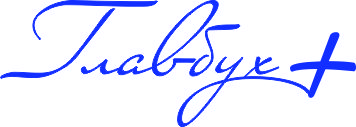 ПРАЙС НА БУХГАЛТЕРСКИЕ УСЛУГИДЛЯ ЮРИДИЧЕСИХ ЛИЦТариф «Эконом» формируется из:Обработки первичной документации, предоставляемой Заказчиком (все журналы, ордера, документация для бухгалтерского учета и т.п.).Подготовки к сдаче всех видов отчетов в ГНС, всевозможные фонды и Управление статистики.Вычисления суммы налога и подготовки платежного документа для её перечисления.Тариф «Бизнес» формируется из:учет расчетно-кассовых операций, учет имущества, расчет заработной платы, расчеты с поставщиками и подрядчиками и учет прочих участков учета;проверка наличия, правильности оформления и соответствия первичных учетных и налоговых документов требованиям законодательства;формирование недостающих первичных учетных и налоговых документов;выставление и обработка получаемых счетов-фактур;начисление налогов, других обязательных платежей и подготовка платежных поручений к оплате;ведение аналитического и синтетического учета всех или отдельных участков учета;составление регистров бухгалтерского и налогового учета;оформление банковских и кассовых операций, кадровых документов;разработка типовых договоров оформления отношения с клиентами;создание всех форм бухгалтерской и налоговой отчетности;предоставление ежемесячных и ежеквартальных отчетов (налоговых деклараций и отчетности) в ГНС в полном объеме в установленные сроки;составление и предоставление в учреждениях банка, статистики, фонды, а также в другие органы.Производится на основе полученных данных* базовая стоимостьПри осуществлении Заказчиком следующих видов деятельности: экспорт/импорт, строительство, производство, сельское хозяйство и налоговое агентирование прибыли – базовая стоимость услуг увеличивается на 20 %.ПРАЙС НА БУХГАЛТЕРСКИЕ УСЛУГИДЛЯ ИНДИВИДУАЛЬНЫХ ПРЕДПРИНИМАТЕЛЕЙСтоимость формируется из:Обработки данных и занесения их в книгу доходов и расходов.Оформления кассовой книги.Вычисления суммы налога.Подготовки платежного документа для перечисления налога.Составления необходимой отчетной документации.Цены на бухгалтерские услугиУстановленные тарифы не являются твердыми и окончательными, но позволяют определить стоимость бухгалтерских услуг на дату заключения договора на обслуживание. Стоимость ведения бухгалтерского учета может корректироваться в зависимости от изменения параметров финансово-хозяйственной деятельности и перечня услуг, заказываемых клиентом.Гибкая система установления стоимости ведения и восстановления бухучета!   При приостановлении деятельности или существенном уменьшении количества осуществляемых операций - стоимость бухгалтерского обслуживания пересматривается и может быть установлена применительно к периоду - квартал.ДОПОЛНИТЕЛЬНЫЕ БУХГАЛТЕРСКИЕ УСЛУГИПомощь в учете заработной платы сотрудниковСтоимость формируется из:Вычисления суммы заработной платы.Вычисления суммы налога и взносов во внебюджетные фонды.Подготовки платежного документа для перечисления налога и взносов.Помощь в  кадровом учете сотрудниковСтоимость формируется из:Оформления личных карточек сотрудников на основе имеющихся данных.Подготовки приказов и распоряжений.Оформления трудовых договоров.Разработки должностных инструкций.Составления штатного расписания.Ведения табелей учета рабочего времени.Количество бухгалтерских операций в месяцТариф «Эконом»*Тариф «Бизнес»*Нулевая отчетность (квартальная)30004000 до 200700010000от 201 до 5001750025000свыше 500по договоренностипо договоренностиОт объема документооборота1000 – 5000 руб.Индивидуальные предприниматели, занимающиеся производственной деятельностью+ 5 % к общей стоимости абонентской платыСоставление первичных документов (за 1 документ)50 руб.Составление и сдача уточненной отчетности за прошлый период500 – 2000 руб.Сопровождение налоговой проверки3000 – 10000 руб.Представительство по различным вопросам в государственных органах: ГНС, внебюджетные фонды (за 1 поездку)300-500 руб.Получение в ГНС справки об отсутствии задолженности400 руб.Консультирование по вопросам налогообложения, бухгалтерского учета (разовые письменные или устные)от 300 руб.Восстановление бухгалтерского учетаПо договоренностиРазработка учетной политики7000 руб.Составление технико-экономического обоснования5000 руб.Составление деловой корреспонденции (запросов)от 500 руб.Начисление заработной платы на 5 сотрудников2500 руб/месНачисление заработной платы на каждого человека свыше 5 сотрудников200 рублейКадровый учет по 5 сотрудникам1000 руб/месКадровый учет на каждого человека свыше 5 сотрудников100 рублей